Steckbrief: Die ARD-Auslandskorrespondent*innen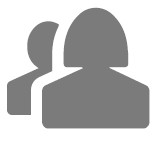 Fülle die Lücken aus. Nutze dabei die Informationen, die du bei den Gruppenpräsentationen aus Erarbeitungsphase 1 erhalten hast. Korrigiere anschließend deine Ergebnisse mit der Autokontrolle unten.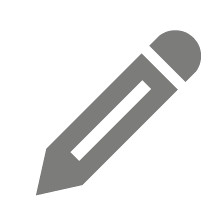 Zahlen und FaktenAnzahl der ARD- Auslandskorrespondent*innen: ____    Anzahl der Auslandsstudios: ____ Ein*e Auslandskorrespondent*in ist eine Person, die von einem bestimmten Land aus für verschiedene ________________ tätig ist und regelmäßig vor Ort über die aktuelle _______________ , _____________________ , _____________________ und ____________________ Lage berichtet. Je nach Ereignis müssen ARD-Auslandskorrespondent*innen nicht nur im Auslandsbüro tätig werden, sondern gezielt vor Ort __________________________ sammeln, __________________ vornehmen und ______________________ in der Bevölkerung machen. Dabei müssen sie stets darauf achten, nur wahre Informationen zu nutzen, Wichtiges von Unwichtigem zu trennen, die verschiedenen Meinungen gleichgewichtig zu repräsentieren und gleichzeitig eine _____________ ____________ zu der jeweiligen Sachlage zu behalten. Um schnell und effizient vorgehen und in kürzester Zeit informative Beiträge nach Deutschland liefern zu können, haben ARD-Auslandskorrespondent*innen in der Regel ein ___________ um sich, das sie bei Recherchen, Schnitt und dem Sammeln von Informationen unterstützt. Ihre Arbeit ist von großer Bedeutung, um __________________________________________________________________ zu informieren und um ihnen einen allgemeinen Einblick in _______, _________ ______ _________ ___ ____________ ____________ zu bieten. Denn ohne ihren Einsatz im Ausland würde das Herzstück der Tagesschau – eine tiefgründige und detaillierte Berichterstattung – verloren gehen. Die ARD-Korrespondent*innen arbeiten stets sehr eng mit der __________________________________ in __________________________ zusammen. Die Redakteur*innen vor Ort passen die erhaltenen Informationen gegebenenfalls an die Bedürfnisse der Tagesschau-Zuschauer*innen an. Sie prüfen, ob eine kritische Distanz gewahrt wird und die Inhalte auf inhaltliche ______________________ . Diese Prüfung nennt man auch ___________________________, weil in der Regel jeweils zwei Personen die Inhalte untersuchen und gegebenenfalls korrigieren. Neben Kurzbeiträgen in der Tagesschau erstellen die meisten Korrespondent*innen auch ______________________________________ für andere Sender oder ____________________________  für Radiosendungen.Medien 	wirtschaftliche		Umfragen	Land, Leben und Leute in anderen Ländern	die Zuschauer*innen in Deutschland über aktuelle Entwicklungen		ARD-Tagesschauzentrale		Vier-Augen-Prinzip			Informationen	gesellschaftliche		Hintergrundberichte oder -reportagen	 politische 			Hamburg		Audiobeiträge und InterviewsTeam 		kulturelle	Recherchen		kritische Distanz		Richtigkeit	